Как научить ребенка общаться со сверстникамиБудьте открыты, ласковы и искренни со всеми членами семьи. Ребенок, видя такую модель общения, будет ее усваивать и использовать в общении со сверстниками. Малыш должен усвоить, что добрый и открытый человек всегда окружен друзьями.Будьте вежливы, уважительны и заботливы по отношению к членам Вашей семьи. Удачно научить ребенка общаться со сверстниками можно только в том случае, если он будет знать, что относиться к окружающим нужно с уважением, а в особых случаях – даже проявлять заботу и уметь сострадать.Привлекайте ребенка к внутрисемейным делам – просите его помочь сделать уборку в доме, приготовить ужин или помочь в саду. Чем больше Вы будете общаться друг с другом и помогать друг другу внутри семьи – тем лучше у ребенка сформируются навыки общения.Ребенок должен чувствовать, что его любят. Тогда ему будет легче открыться и рассказать о своих внутренних переживаниях и Вам, и всем окружающим.Если в Вашей семье несколько детей, и они не всегда ладят – ни в коем случае, не поощряйте споры и конкуренцию между ними. Чтобы научить ребенка общаться со сверстниками – нужно показать ему, что агрессия и злость – плохой союзник в налаживании хорошего общения.Учите ребенка жить не только своими интересами, но и учитывать интересы собеседника. Например, нужно делиться игрушками, если собеседник вежливо попросил об этом, не нужно кричать и драться, в процессе игры нужно договариваться, а не «тянуть одеяло на себя» и т.д. Одним словом, прививайте ребенку правила хорошего тона. А если Вы видите, что он в процессе игры забывает о каком-то из них – договоритесь, что у вас будет условный сигнал, которым Вы напомните малышу об этом правиле. Например, Вы видите, что ребенок лезет в драку. Чтобы не допустить потасовки – тихо произнесите: «Помнишь?», что будет означать: «Помнишь, мы с тобой договаривались, что драк не будет?».Держите ребенка, налаживающего общение, в поле своего зрения, чтобы он чувствовал, что Вы постоянно уделяете ему внимание. Это очень важно для формирования его внутренней уверенности и хорошо действует как сдерживающий фактор.Чтобы научить ребенка общаться со сверстниками, обязательно расскажите ему о том, что для того, чтобы взять игрушку у приятеля по игре, нужно вежливо спросить разрешения, а не выпрашивать и уж, тем более, не топать ногами и не драться. Многие дети грешат нетерпеливостью, что потом приводит к обидам и истерикам.Ребенок должен знать о правилах справедливости. Например, если игрушку не попросили, а отняли – можно защищаться и отстаивать свои права. А если игрушку вежливо попросили – правильно будет одолжить ее новому знакомому. А если кто-то из детей первым лезет в драку или проявляет агрессию – защищаться необходимо, при условии, что соперник не слабее Вашего ребенка. ведь поднимать руку на тех, кто слабее – очень стыдно.Учите ребенка самоиронии – в этом случае он не обидится и заплачет, услышав что-то неприятное от собеседника, а сможет ответить ему что-то смешное, но не унижающее его, сохранив свое достоинство перед обидчиком.Чтобы научить ребенка общаться со сверстниками, объясните ему, что в том, чтобы завести разговор первым или попроситься в игру, нет ничего страшного и постыдного. Малыш может даже сам предложить дружбу или совместную игру тому, кто ему понравился. Если, конечно, ребенок при этом не становится назойливым.Ребенок должен усвоить «правила дружбы»: не дразниться, играть честно, не разбалтывать доверенные секреты и не стремиться к превосходству над окружающими. Малыш должен понимать, что он не хуже остальных, но и не лучше, поэтому уважение к чувствам окружающих должно быть.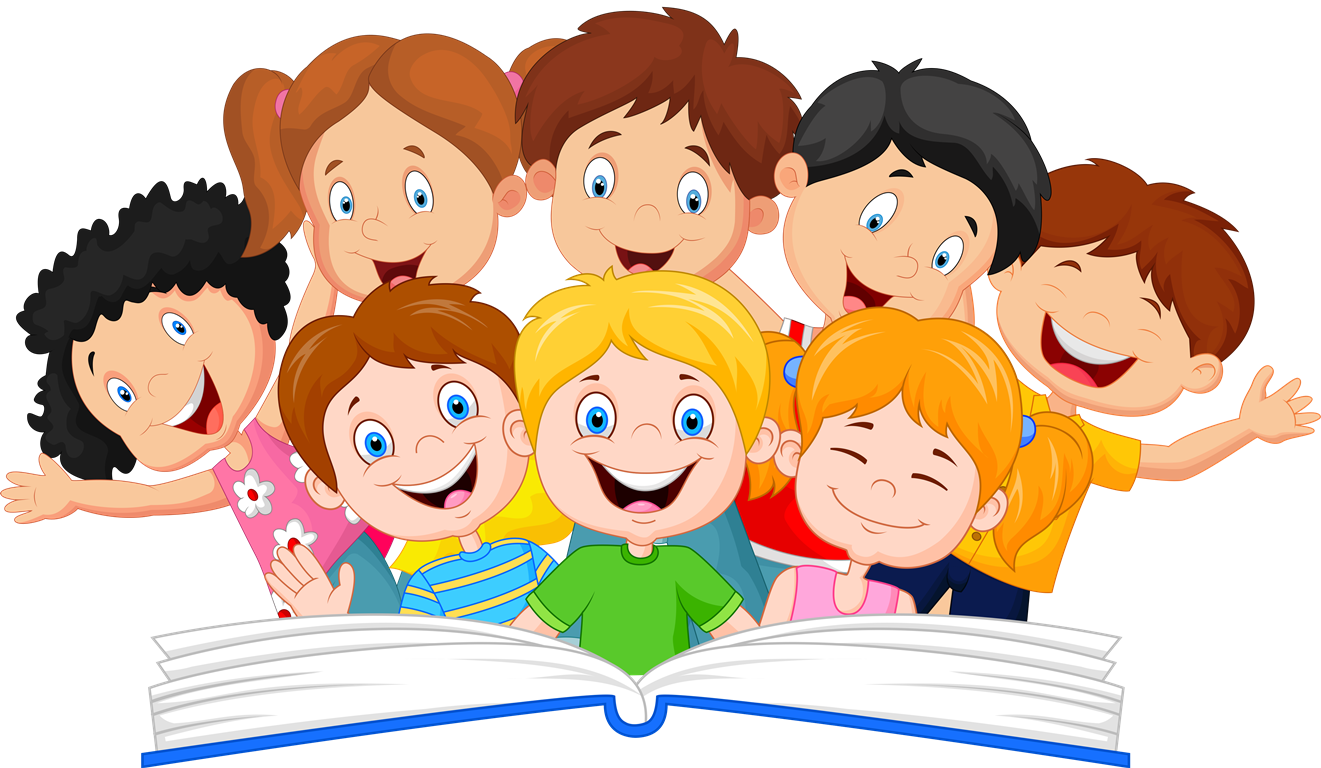 